Miasto i Gmina Odrzywół z dofinansowaniem  Programu „Asystent Osobisty Osoby z Niepełnosprawnością” – edycja 2024 finansowany ze środków Funduszu	Solidarnościowego.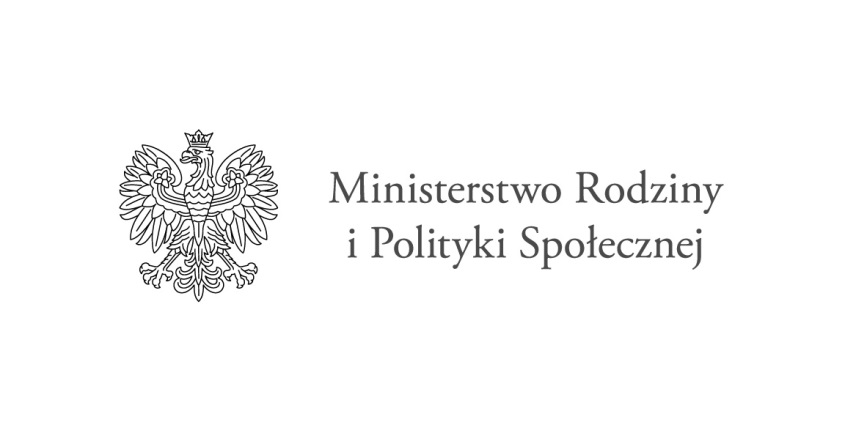 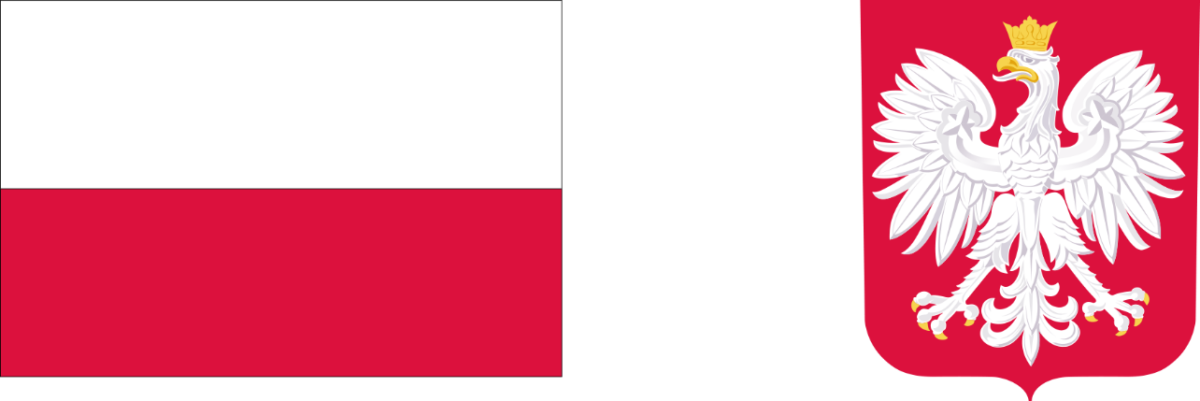 Miejsko  Gminny Ośrodek Pomocy Społecznej w Odrzywole w 2024 r. przystąpił do  realizacji Programu „Asystent Osobisty Osoby z Niepełnosprawnością” finansowany ze środków Funduszu Solidarnościowego.Na przełomie sierpnia i września  2023 roku Pracownicy MGOPS dokonali rozeznania potrzeb w tym zakresie. Na podstawie zebranych danych Miasto i Gmina Odrzywół wystąpiła
z wnioskiem o środki finansowe na realizację Programu.W dniu 06.02.2024 roku Burmistrz Miasta i  Gminy Odrzywół przy kontrasygnacie Skarbnika Miasta i Gminy Odrzywół podpisali Umowę z Wojewodą Mazowieckim na realizację Programu AOOzN 2024 na kwotę  760 263,12 złotych.Program „Asystent Osobisty Osoby z Niepełnosprawnością” adresowany jest do osób, które posiadają orzeczenie o znacznym lub umiarkowanym stopniu niepełnosprawności:– dzieci do 16 roku życia z orzeczeniem o niepełnosprawności łącznie ze wskazaniami: konieczności stałej lub długotrwałej opieki lub pomocy innej osoby w związku ze znacznie ograniczoną możliwością samodzielnej egzystencji oraz konieczności stałego współudziału na co dzień opiekuna dziecka w procesie jego leczenia, rehabilitacji i edukacji;
– osób niepełnosprawnych posiadających orzeczenie o znacznym lub umiarkowanym stopniu niepełnosprawności wydane na podstawie ustawy z dnia 27 sierpnia 1997 r. o rehabilitacji zawodowej i społecznej oraz zatrudnianiu osób niepełnosprawnych albo orzeczenie równoważne do wyżej wymienionego.Celem Programu jest wsparcia osób z niepełnosprawnościami poprzez możliwość skorzystania z pomocy Asystenta m.in. przy wykonywaniu codziennych czynności czy podejmowaniu aktywności społecznej. Ma na celu również przeciwdziałanie dyskryminacji
i wykluczeniu społecznemu osób z niepełnosprawnościami poprzez umożliwienie im uczestnictwa w wydarzeniach społecznych, kulturalnych czy sportowych.W 2024 roku z usług Asystenta skorzysta:1.Dwoje dzieci z orzeczeniem o niepełnosprawności do 16 roku życia z orzeczeniem o niepełnosprawności łącznie ze wskazaniami: konieczności stałej lub długotrwałej opieki lub pomocy innej osoby w związku ze znacznie ograniczoną możliwością samodzielnej egzystencji oraz konieczności stałego współudziału na co dzień opiekuna dziecka w procesie jego leczenia, rehabilitacji i edukacji;2. Cztery osoby ze znacznym stopniem niepełnosprawności z niepełnosprawnością sprzężoną3. Dwanaście osób ze znacznym stopniem niepełnosprawności4. Pięć osób z umiarkowanym stopniem niepełnosprawności.Więcej o Programie na stronie www.gov.pl